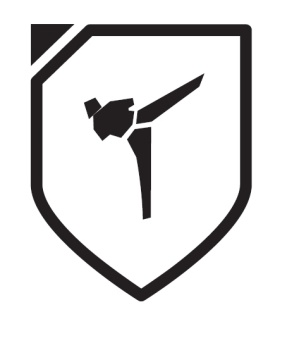 SúhlasZákonného zástupcu dieťaťa so zverejnením fotografií Vyhlasujem týmto, že dávam súhlas k tomu, aby boli fotografie môjho dieťaťa získané fotením na akciách Falcon Taekwondo klubu Rimavská Sobota ( turnaje, tréningy, exhibície a iné aktivity pod hlavičkou klubu ) použité výlučne na propagačné účely klubu FALCON  v súvislosti s dodržaním zákona 18/2018 Z.z. o ochrane osobných údajov. Tento súhlas udeľujem na celé obdobie trvania členstva v klube Falcon Taekwondo klub Rimavská Sobota.Meno dieťaťa:	......................................................................Dátum nar. dieťaťa:	......................................................................Bydlisko dieťaťa:	......................................................................Meno zák. zástupcu:	......................................................................V ..................................................... dňa .........................................Podpis zák. zástupcu: ......................................................................